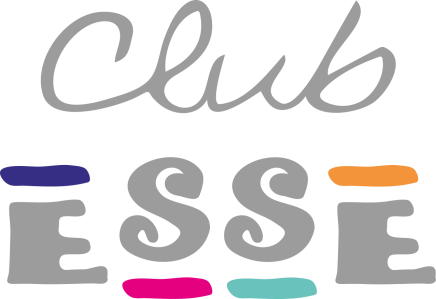 CLUB ESSE SUMMER FESTIVAL 2015CALENDARIO UFFICIALEARTISTA						TEATRO				DATA*    	settimana 24/07-31/07	corso gratuito di ipnosi e mentalismo un’ora al giorno per 6 giorni**     	settimana 02/08-09/08	corso gratuito di ballo un’ora al giorno per 6 giorni***   	settimana 17/08-24/08	corso gratuito di ballo un’ora al giorno per 6 giorni**** 	settimana 02/09-09/09	corso gratuito di magia e illusionismo un’ora al giorno per 6 giorniDate ancora da definire per:AUDIO 2JALISSEALAN SORRENTIFIORDALISOPer maggiori informazioni contattare Club Esse al 06.45.43.93.44 o info@clubesse.com. UFFICIO STAMPA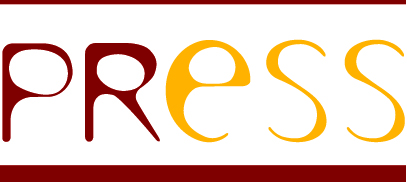 		Paola Collap.colla@presstudio.comVia Rutilia, 21 – 20141 MILANO - Tel. 0289280428 - 3385076595GIULIANO DEI NOTTURNI (Il Ballo di Simone)Club Esse ROCCARUJA09 luglioGIULIANO DEI NOTTURNI (Il Ballo di Simone)Club Esse GALLURA BEACH16 luglioSANDRO GIACOBBE Club Esse SHARDANA23 luglioCOTTO’S CLUB (Barry White Italiano)Club Esse ROCCARUJA29 luglioSIMONE RAVENDA (The Mentalist)                         *Club Esse GALLURA BEACH30 luglioCOTTO’S CLUB (Barry White Italiano)Club Esse ROCCARUJA03 agostoCOTTO’S CLUB (Barry White Italiano)Club Esse GALLURA BEACH06 agostoORADEI e KINNUNEN (Ballando con le Stelle)        **Club Esse CALA BITTA08 agostoOPERA POPClub Esse GALLURA BEACH13 agostoOPERA POPClub Esse SHARDANA15 agostoMARCO MILANO (Mandi Mandi)Club Esse SHARDANA20 agostoANASTASIA KUZMINA (Ballando con le Stelle)     ***Club Esse ROCCARUJA23 agostoMARCO MILANO (Mandi Mandi)Club Esse CALA BITTA27 agostoI DISGUIGO (Magia e Illusionismo)                      ****Club Esse CALA BITTA08 settembreLOS LOCOS (Macarena, Meneaito, La Vuelta ecc)Club Esse GALLURA BEACH10 settembreLOS LOCOS (Macarena, Meneaito, La Vuelta ecc)Club Esse ROCCARUJA17 settembre